Figure 1: 3369 ID/Work History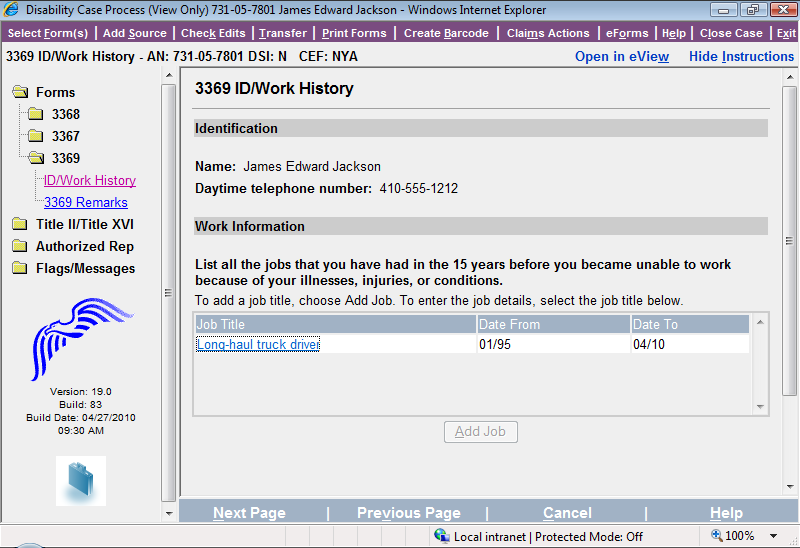 Figure 2: Job Information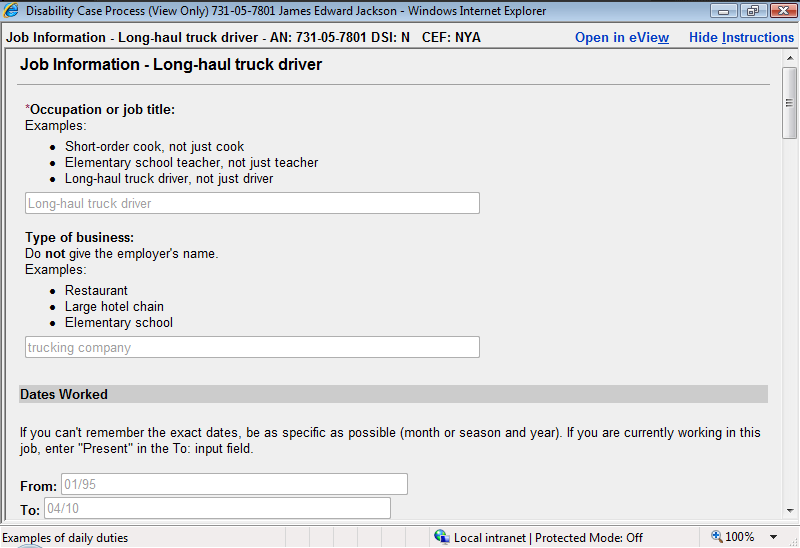 Figure 3: Job Information (continued)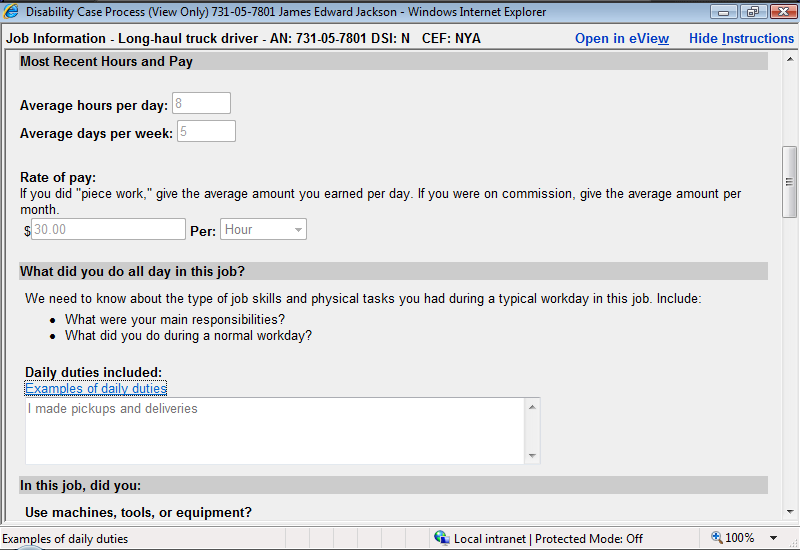 Figure 4: Job Information (continued)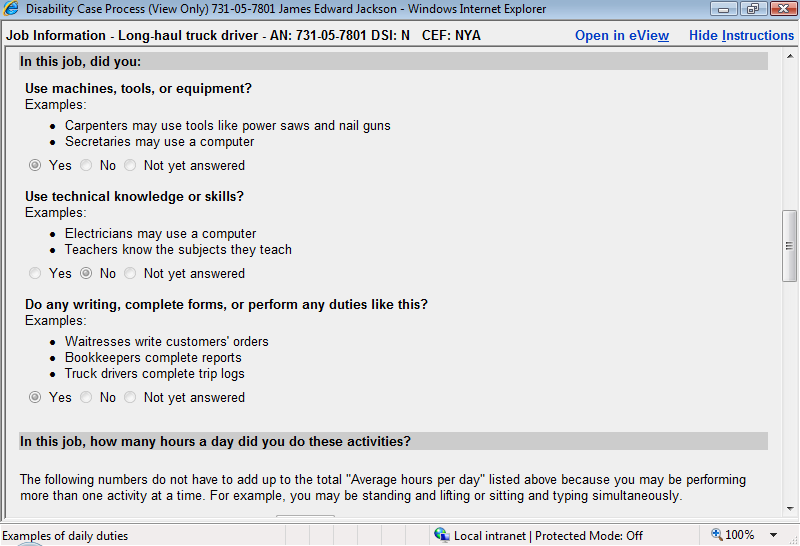 Figure 5: Job Information (continued)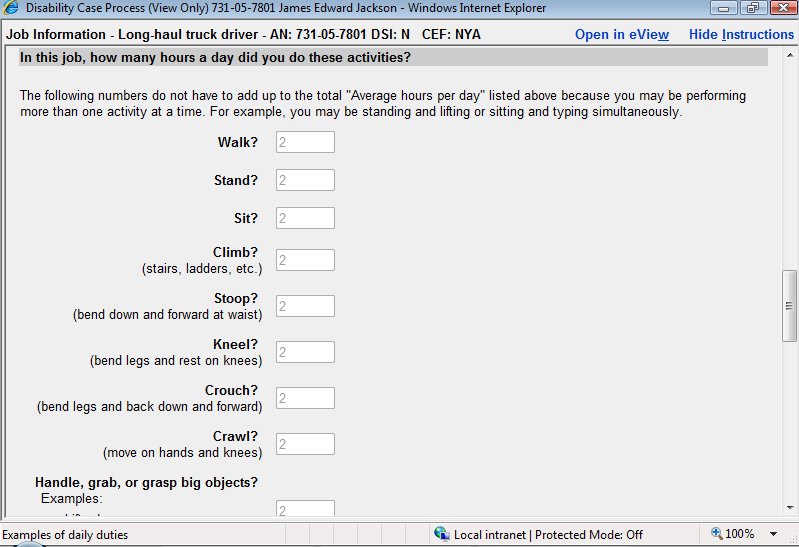 Figure 6: Job Information (continued)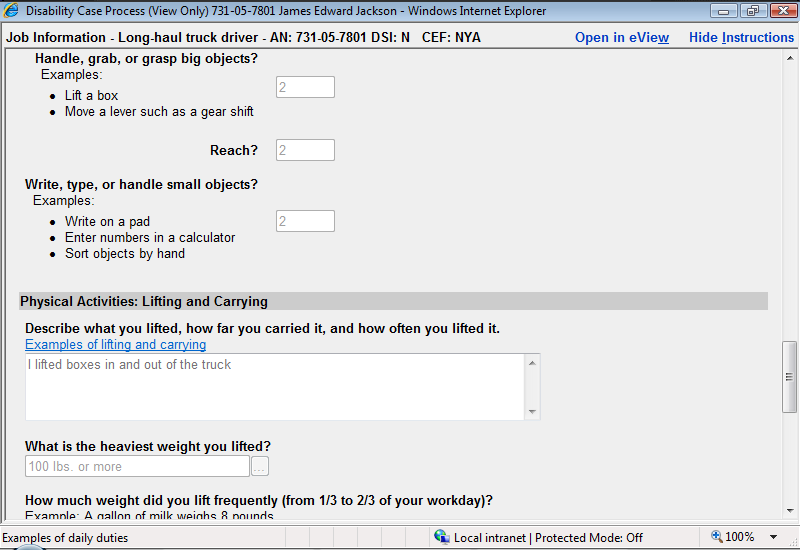 Figure 7: Job Information (continued)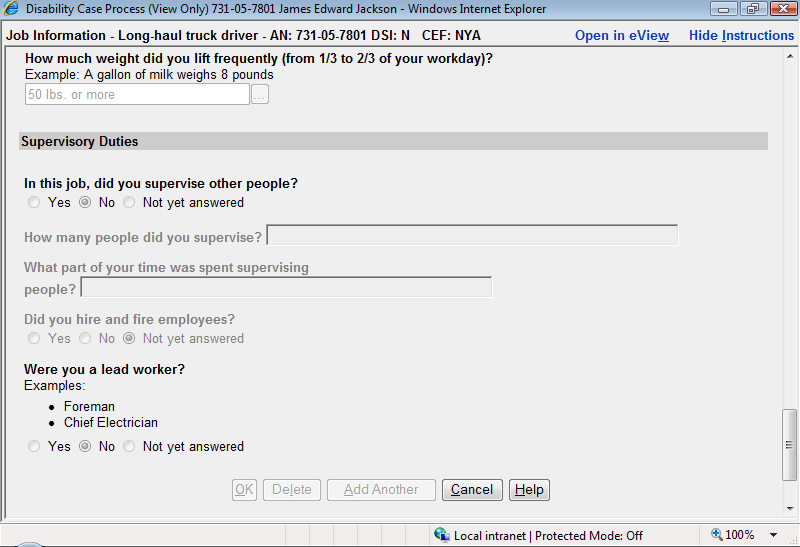 Figure 8: 3369 Remarks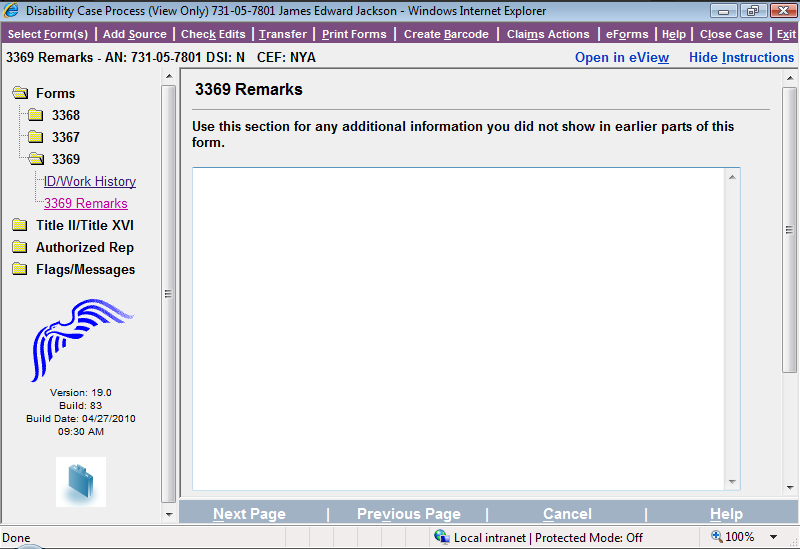 